Australian Council of Deans of Health Sciences Ltd - Nomination of Elected DirectorsIn accordance with the Constitution of the Australian Council of Deans of Health Sciences Ltd      (ABN: 74 663 174 276).Election ProcessNominations must be provided in the format prescribed as per template provided. Additionally, candidates are asked to supply a current CV of no more than 5 pages.Nominations must be received complete from financial eligible members by the COB of April 4th, 2023.It is expected that two elected directors shall be appointed at the AGM, May 24th 2023.Completed nominations must be emailed to ACDHS before 5pm AEST 4th April 2023. All nominations shall be acknowledged by reply.secretariat@acdhs.edu.auAll correspondence in regards to the director nominations and the election process must be directed to the Executive Director and Company Secretary, Shaun McDonagh: secretariat@acdhs.edu.auMore information about Australian Council of Deans of Health Sciences Ltd may be found at www.acdhs.edu.au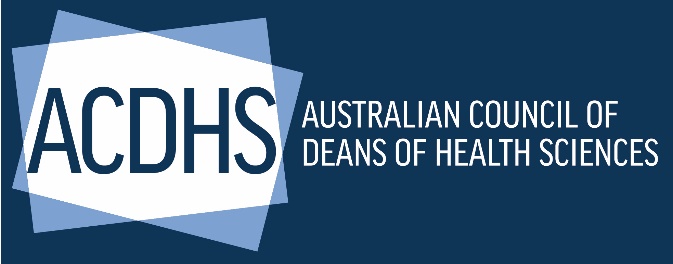 Authorised by Executive Director and Company SecretaryShaun McDonaghwww.acdhs.edu.au
Australian Council of Deans of Health Sciences Ltd, Board Director nominationAustralian Council of Deans of Health Sciences Ltd, Board Director nominationAustralian Council of Deans of Health Sciences Ltd, Board Director nominationAustralian Council of Deans of Health Sciences Ltd, Board Director nominationAustralian Council of Deans of Health Sciences Ltd, Board Director nominationFull legal nameFull legal nameMember OrganisationMember OrganisationCurrent positionCurrent positionDirector Identification Number (DIN) Director Identification Number (DIN) (If known)(If known)Describe your professional responsibilities, and interests with regards allied health. (Max 300 words)Describe your professional responsibilities, and interests with regards allied health. (Max 300 words)Describe your professional responsibilities, and interests with regards allied health. (Max 300 words)Describe your professional responsibilities, and interests with regards allied health. (Max 300 words)Why do you wish to nominate for the ACDHS Board? (Max 250 words)Why do you wish to nominate for the ACDHS Board? (Max 250 words)Why do you wish to nominate for the ACDHS Board? (Max 250 words)Why do you wish to nominate for the ACDHS Board? (Max 250 words)Describe any director experience you may have that is relevant to ACDHS, including and specific skills or qualifications relevant to board director responsibilities. (Max 200 words)Describe any director experience you may have that is relevant to ACDHS, including and specific skills or qualifications relevant to board director responsibilities. (Max 200 words)Describe any director experience you may have that is relevant to ACDHS, including and specific skills or qualifications relevant to board director responsibilities. (Max 200 words)Describe any director experience you may have that is relevant to ACDHS, including and specific skills or qualifications relevant to board director responsibilities. (Max 200 words)Please identify any known, potential or likely conflicts of interest related to the ACDHS Board.Please identify any known, potential or likely conflicts of interest related to the ACDHS Board.Please identify any known, potential or likely conflicts of interest related to the ACDHS Board.Please identify any known, potential or likely conflicts of interest related to the ACDHS Board.What connection to, past role or other association have you had with ACDHS if any?What connection to, past role or other association have you had with ACDHS if any?What connection to, past role or other association have you had with ACDHS if any?What connection to, past role or other association have you had with ACDHS if any?Signature of candidateDateSignature of candidateDate